Student Name______________________________________ Date_______________ In My Own Words       An active listener will: Focus on the speaker.Use body language, tone, and expression to show interest in what the person says.  Not interrupt.Paraphrase (in your own words) what the person says to be sure you understand the point.Work with a family partner.  Who is working with you? _____________________ The Active Listening GameTake turns with your family partner.  Each will answer the questions in 1 minute.Listen carefully to each other.  In your own words, tell what you think the other person said.YOU go first.  Then, your family partner will answer the same question.Put a check next to each question if you both agree that you listened carefullyto each other and could paraphrase what the other person said.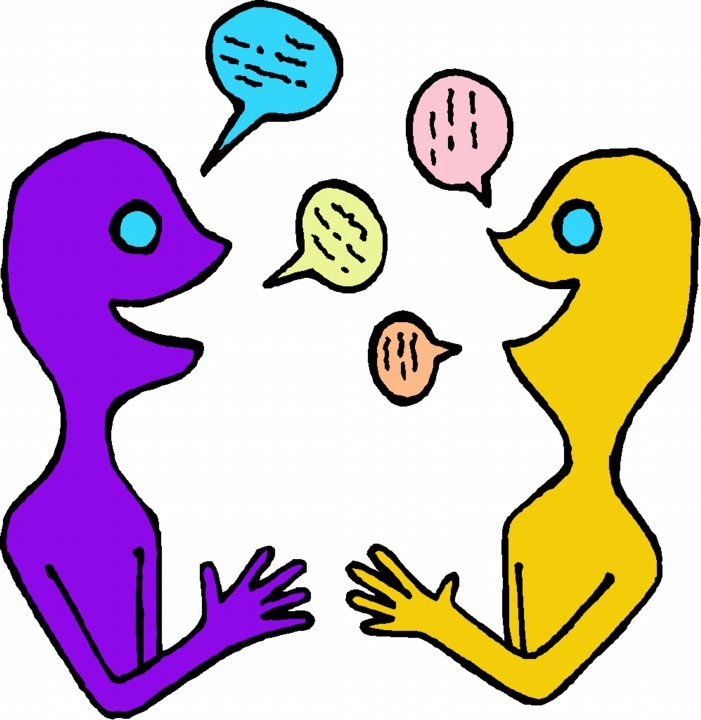 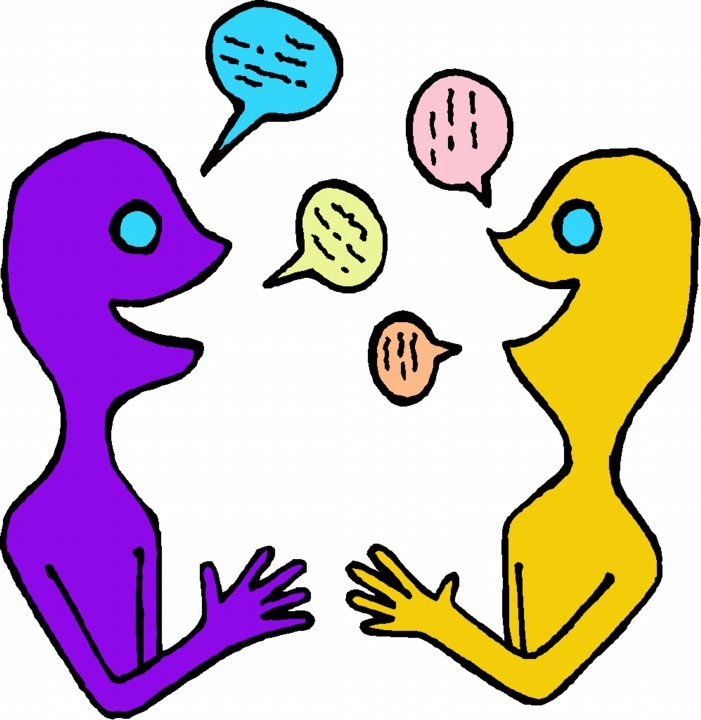 Write one sentence to tell one thing you learned by listening to your 	family partner’s answers to the questions on the front page. _____________________________________________________________ _____________________________________________________________Read your sentence to your family partner.     Ask:  What is one thing you learned about me by listening to my answers?        YOU write one sentence to report what your family partner learned about you. ______________________________________________________________ _______________________________________________________________Talk with your family partner to share ideas on these questions. 	   How does active listening and paraphrasing help you understand what was said?  When might it be useful to clarify what someone said to you before you add a new idea or take an action?How might paraphrasing help during a disagreement? How might paraphrasing help when you are given a chore to do at home? Dear Parent,Please give your reactions to your child’s work on this activity.  Write YES or NO for each statement.______  1.  My child understood the homework and was able to complete it.______  2.  My child and I enjoyed the activity.______  3.  This assignment helped me know what my child is learning in class.  Comment ______________________________________________________________________Parent Signature  ________________________________________________________________Marshall, J.M., Izzo, A., Schimmel, I., Epstein, J. L., Greenfeld, M. (2016). Teachers Involve Parents in Schoolwork (TIPS) Interactive Homework, Literacy K-3.  Colorado Series. Baltimore: Center on School, Family, and Community Partnerships, Johns Hopkins University.Take turns answering each question in about 1 minute.Then, the other person will tell what they heard in their own words.  I listened  and paraphrasedMy family partner listened and paraphrasedIf you could do any job, what would it be and why?If you could go anywhere, where would you go and what would you do there?If you could be famous for one thing, what would it be and why?What is a big challenge in the world, today?    